General Membership Meeting

September 4, 2019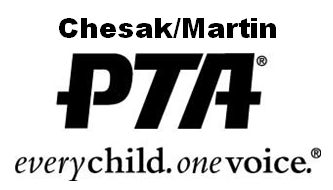 Call to Order
The meeting was called to order at 6:35pm and The Pledge of Allegiance was led by a student attending the meeting.Approval of Minutes – First meeting of the year; no minutes to approve.President’s Report / Correspondence and Special Announcements
Joy Luperini and the board started the meeting by introducing themselves to the new teachers and parents in attendance.  Joy then asked for everyone in attendance to introduce themselves as well.  Fun Run:  After introductions Joy spoke about our “big fundraiser” of the year.  This fundraiser accounts for 80% of our yearly funds.  This year we chose to do a Fun Run to steer away from selling items and to make it more fun for the kids.  The concept is to collect donations and in return the students will participate in the Fun Run to “earn” money for their schools.  Chesak will do their run on October 4th and Martin will have theirs on October 11th.  Joy has been working with gym teacher, Jennifer Roser on the best way to structure the run during the students’ gym times.  As of now, the plan is to have it outside in the fields behind the schools.  An alternate plan is in the works if weather does not cooperate.  Joy created a logo for the Fun Run to be printed on shirts, bags, fliers, donation sheets etc. and there are prizes for every level of donations…..
The prize Levels are:
Level 1:  $10 Donation = Silicon Bracelet
Level 2:  $50 Donation = Level 1 prize + Fun Run T-Shirt
Level 3:  $100 Donation = Level 2 prizes + A Fun Run Drawstring Backpack
$250-$399 Donation = Level 3 prizes + 1 Raffle Ticket for a Nintendo Switch
$400+ Donation = Level 3 prizes + 4 Raffle Tickets for a Nintendo Switch
**There will be a Nintendo switch raffled for each Chesak & Martin**There will be a DJ there during each day to play music and encourage the kids on during the run.  They all will receive a special snack after they complete their run as well.Discussion:  There was a discussion to add a way to donate online but that could cause conflict with the appropriate student receiving credit for their donation amounts.
Holly Billard mentioned having a minimum amount donation line on the forms.  Others suggested offering a prize if you donate “x” amount.
$1 Shout-outs was also suggested.  It’s too late for this year, but definitely a good idea to introduce next year to bring in more Donations.
Please email CMPTA at cmpta158@gmail.com with any other thoughts or ideas on how to make this a success.Fund Request forms:  Joy has created a fund request form for the schools to use if they would like funds to be used towards field trips, assemblies, etc.  We ask they please be submitted 2-3 weeks prior to the event date so we allocate the money.  The form was asked to be sent via Google Docs as well for easier access.  As an example per fund requests, Martin requested $1000 to be used for their “Lead the Way” program in January.Treasurer’s Report:
Amanda Sevcik reported on our 2019-2020 budget.  This year we added a couple expenditures:  $2100 for field trips, assemblies and $700-$1000 for buses, etc.The beginning balance for the year is a little over $12,462.79.A change for Dine ‘n Shares this year is that the profits from each of the events will be split among the 3 schools.  Chesak will receive 40%, Martin will receive 40% and ECC will receive 20%.  The individual Culvers nights are the only Dine ‘n Share events that will not be split.We finally received our Chili’s check from the April Dine ‘n Share in the amount of $320.
Memberships are flowing in and our direct donations are up $100 this year since adding the direct donation line to the membership forms.Media expenses were able to be cut this year because our newsletter is now included with the schools’s weekly newsletters.  Thank you to all the schools for helping us with this!Vice Presidents’ Reports
Jennifer Parra reported on our Back to School 5 Below fundraiser.  It was not huge success with only $13.61 received but we will continue to try.  The next one will be held starting Black Friday and ending on December 5th.  That should prove to be more successful.  But, the paper flier is needed or we will not receive credit!  Teachers offered to have the 5 Below fliers out during conferences for parents to take & hopefully utilize.A blood drive will be held this year on November 12th in the Martin gym.  It will be held from 4:00-7:00pm.  Information will go out before the drive.Principal’s ReportDr. Zayas, Chesak – not in attendanceMichele Happold is the new principal at Martin Elementary School and she reported how the staff has been very welcoming and are taking things in stride.  She’s held a variety of meet ‘n greets to get to know the staff and parents as she transitions into her new role.  She came from Leggee Elementary and encouraged us about our planned Fun Run as it was a successful event at Leggee when she was there. Mrs. Pauwels (ECC) thanked us for the bagels bites that were distributed to the teachers on the first day of school by CMPTA.  They will be having their first Parent Night on November 20th and Campus Officer, Sarah Barham will be there to discuss car seat safety as one of the topics of the night.  ECC is also planning another upcoming event for November 26th.Teacher Reports:
Tiffany VanYzendoorn and Marina Allen, two Martin 3rd grade teachers reported on the different subjects, topics and programs they’re introducing and working on in their classrooms.  One of the bigger programs is Social Motional Learning which works with the students to be more focused, listen better and to be assertive about asking questions.There was also a community bully programs introduced this year to the 3rd and 4th graders and the new choir program has 50 kids signed up.  In their Explore classes they introduced a program called “Lead the Way”.  It’s a hands-on way to understanding the activities by using teamwork & collaboration.  A great start to the year!Committee ReportsBeautification and Gardening – Sarah Tunzi reported on the garden and the projects that Bill Heiden is working on for beautification.  She reported that Bill along with the help area Boy Scouts have built up a beautiful garden behind Chesak School.  All of the vegetables that are grown there are donated to the McHenry County Food Pantry.  He has done a remarkable job with the garden and the Boy Scouts built all of the signage as well as an outside “classroom” for teachers to utilize during the school year.  We are hoping to have a dedication ceremony for the garden & new outdoor classroom with the Superintendent & boards members in attendance sometime this year.Family Events – Adrienne Lawrence and Joy Luperini reported on the upcoming Back to School Bash that will be held on Friday, September 6th from 6-8pm behind Martin School.  There will be a face painter, a balloon blower, bounce houses, popcorn, Kona Ice, lawn games, a DJ, and more.  This will be our first time holding this event and we are hoping for a good turnout.Some other family events we’re planning is our pumpkin carving night, sports outings, pastries w/ the parents, but especially, we’re bringing back the Glow Dance again this year.  The potential date for the dance would be March 13th.We brought back family events because we felt it was important to create a family atmosphere for our students and their families.Media – Rick was unable to attend but asked for feedback on the newsletter.  Should there be any changes?  The answer was “no”.Membership – Hue Vuong reported on our current membership.  As of August 29th we had a total of 190 members which includes 133 families and 57 staff.  We also have $75 in donations from families paying “extra dues”.  Spirit Wear – Marnie Velasquez & Cristy Drwal reported on spirit wear orders.  Orders are coming in and due September 4th.  They changed some items this year and seems successful.  They are opting into looking for a different design for the Martin water bottle as it doesn’t seem to be as the curtain style doesn’t seem as popular to Martin is it does for Chesak students.Staff Appreciation – Melissa DeBruin reported that the bagels bites on the first day of school were very popular and they are currently working on planning surprises & treats for the staff each month.  The sign-up genius to parents seemed to be successful last year when asking for help with donating items for staff appreciation.  Melissa & Denise will continue to use it for this year as well.Volunteer Coordinator – Erin Cichon, our new volunteer coordinator spoke about her recruitment for volunteers to help at the Back to School Bash.  We also discussed the best way to recruit parents to help.  We’re going to try sending home volunteer forms with the students to see if that will work in getting more help at events,Dine and Share – The September Dine ‘n Share at MOD pizza is coming up on September 9th and Kostas has been finalized for October 17th.  Each school will have their own Dine ‘n Share night at Culvers again this year.Moving forward the teachers would like to receive an email after each Dine ‘n Share regarding the amount of money raised from the event.Unfinished Business – This year we are alternating meeting nights between Monday and Wednesday evenings in hopes of getting a higher attendance.Adjournment
Joy Luperini thanked everyone for coming out and adjourned the meeting at 7:45pm.Check us out on:www.cmpta158.org
www.facebook.com/cmpta158
www.twitter.com/cmpta158